02.04.2020   Е-71   Веб-консультація до ЗНО № 8Синтаксис. Просте речення. Пряма і непряма мова. Тренувальні тести.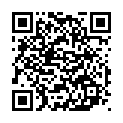 Навчальне відео «Прості і складні речення» 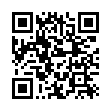 Навчальне відео «Пряма мова»Ознайомтесь із теоретичним матеріалом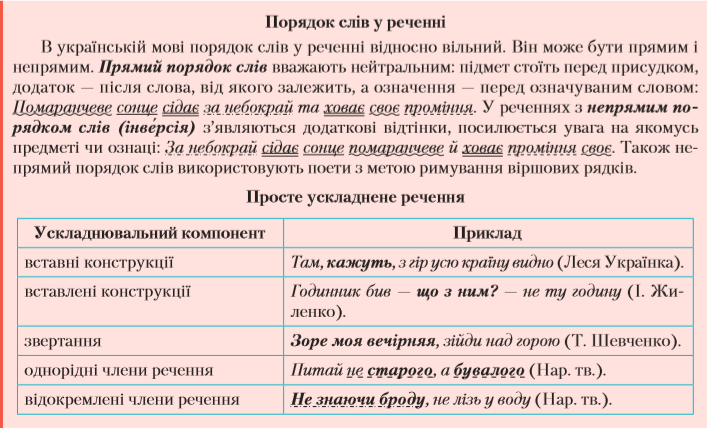 Тренувальні тести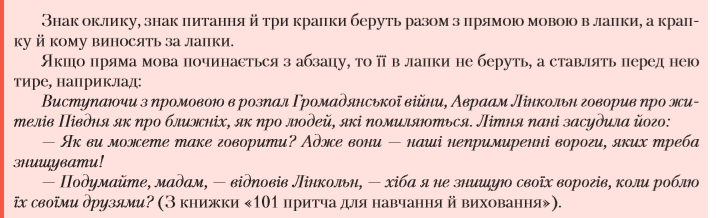 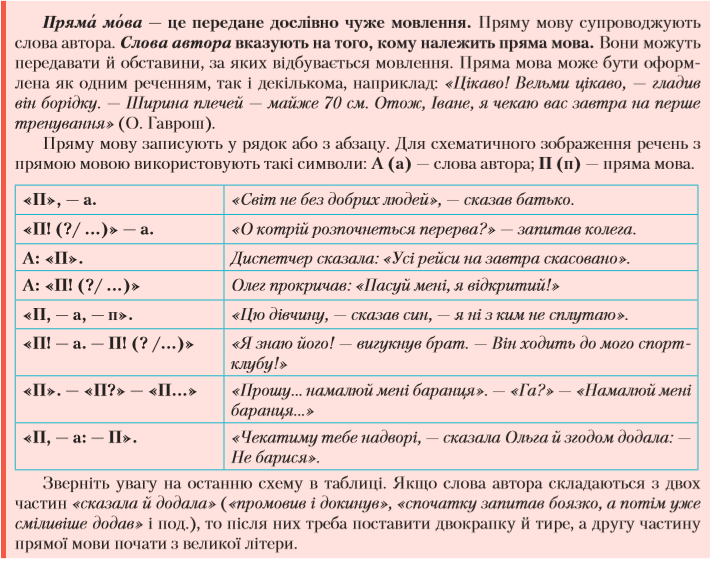 Варіант 1. Пройдіть онлайн-тестування, перейшовши за посиланнямhttps://naurok.com.ua/test/start/213053https://naurok.com.ua/test/start/44840Варіант 2. Виконайте тести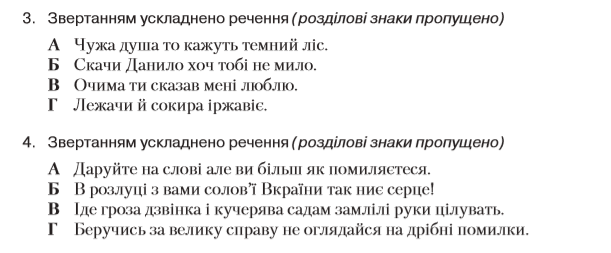 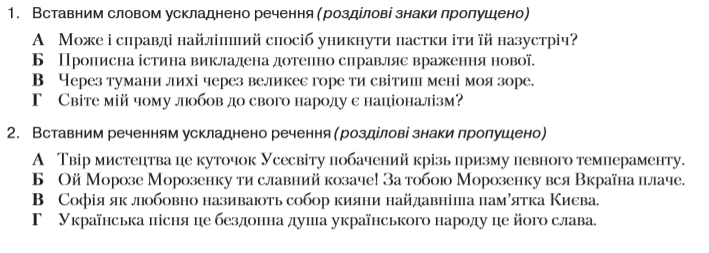 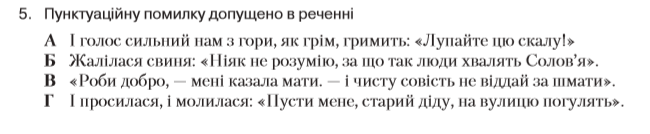 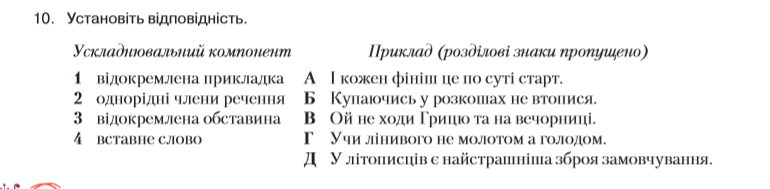 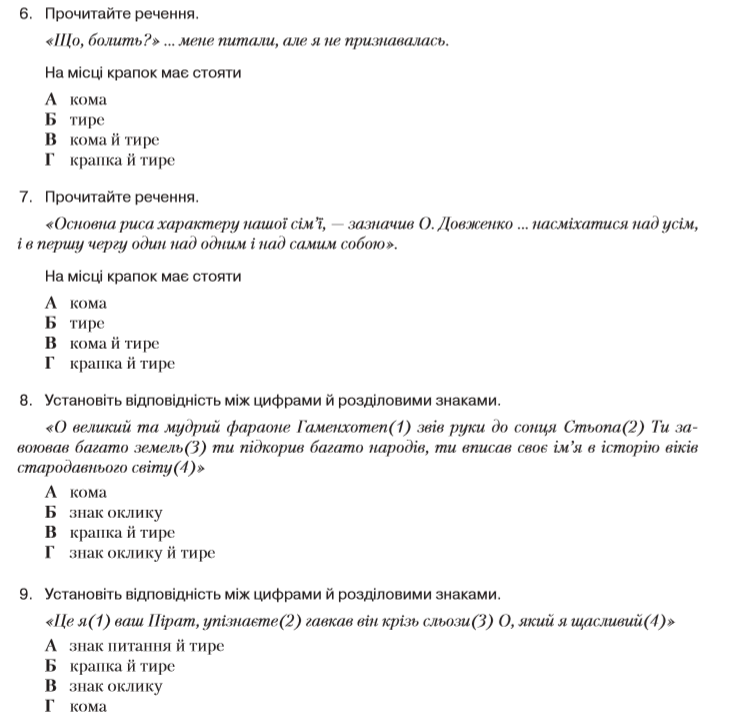 